RELAZIONE FINALE DEL DOCENTE NEOASSUNTO SUL PEER TO PEER A DISTANZA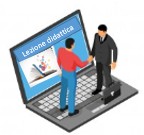 Il/La docente in formazione e provaNOME………………………………  COGNOME ………………………….…………………... NATO/A   A……………………………………… IL ………..…………………………..……….. assunto/a con contratto a tempo indeterminato con decorrenza giuridica dal …… ………………... ORDINE DI SCUOLA……………………………..  TIPO DI POSTO……...……………………. CLASSE DI CONCORSO ………………………………in servizio presso ……………………………………………  comune………………prov. ……… dopo aver concordato con il docente tutor (NOME E COGNOME) ……………………………….., il protocollo osservativo, ha preso parte alle seguenti attività a distanza:Gli oggetti principali di osservazione sono stati:•	□ 1. La fase ideativa e motivazionale•	□ 2. La selezione dei contenuti e dei materiali multimediali•	□ 3. La conduzione del lavoro a distanza•	□ 4. I lavori proposti e le modalità di restituzione•	□ 5. Il feedback con gli studentiRelazione discorsiva sull’attività di peer to peer svolta e valutazione dell’esperienza:Data  	Il docente neoassunto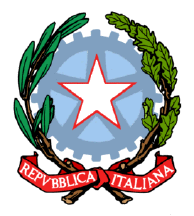 Ministero della Pubblica Istruzione Dipartimento per l’Istruzione -Direzione Generale per gli affari Internazionali – Ufficio VConvitto Nazionale “A. NIFO”Scuola Primaria e Secondaria di 1° gradoLiceo Musicale e Coreutico – sez. MusicalePiazzetta A. Nifo, 1Tel. 0823/938342 – Fax 0823/935619 81037 - SESSA AURUNCA - (CE)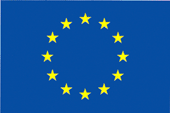 Unione EuropeaFondo Sociale EuropeoFondo Europeo Sviluppo RegionaleTipologia AttivitàTempisegmenti/orariModalitàStrumenti utilizzatiINCONTRO DI PROGRAMMAZIONE E SVILUPPO CONDIVISO•	contatto telefonico•	videochiamata•	scambio di e-mail•	altro (specificare…………………..   protocollo osservativo  altro (specificare)…………………OSSERVAZIONE DELNEO ASSUNTO DELL’ATTIVITA’ DIDATTICA ADISTANZA SVOLTA DAL TUTOR•	collegamento Skype•	collegamento a piattaforma digitale•	videoregistrazione•	altro (specificare…………………..   scheda  di registrazione   report  altro (specificare)…………………OSSERVAZIONE DELTUTOR DELL’ATTIVITA’ DIDATTICA A DISTANZA SVOLTADAL NEO ASSUNTO•	collegamento Skype•	collegamento a piattaforma digitale•	videoregistrazione•	altro (specificare…………………..   scheda  di registrazione   report  altro (specificare)…………………VALUTAZIONEDELL'ESPERIENZA•	contatto telefonico•	videochiamata•	scambio di e-mail•	altro (specificare…………………..  Relazione  finale  altro (specificare)…………………